PRAYER 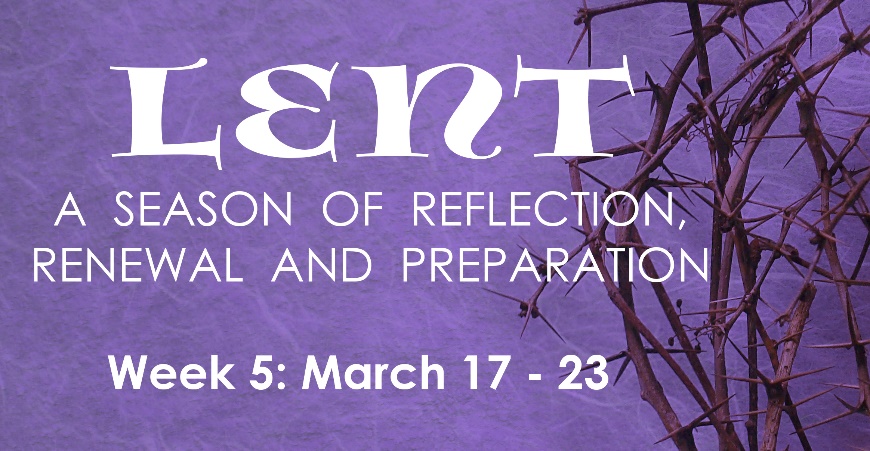 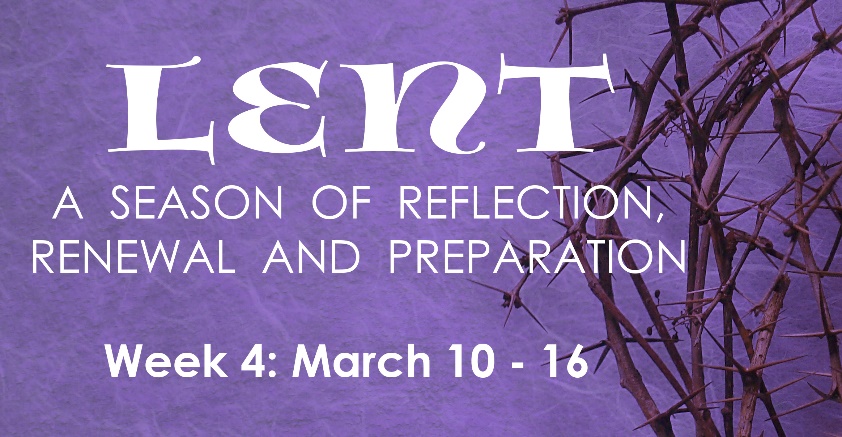 Lord, bless our home and family. Make us one, Lord.Bless all those who enter here. Make us one, Lord.Bless our family wherever they are, (especially…). Make us one Lord.Bless all of your children, all of our brothers and sisters around the word. Make us one, Lord.INSTRUCTIONS: Do the “Reading & Reflection” for the day, then pick at least two activities assigned for the day.#DateReading & ReflectionWhat do you hear?                       How does it make you feel? Toward what are you being drawn? What do you sense are you being urged to do?        Activity29Wed, Mar 17John 5:24 – “Anyone who hears and believes…has eternal life.”Pray for the poor souls in purgatoryDo a good deed in secret, without expecting recognitionCompliment at least one person todaySay a prayer for persons you pass by and ask God to bless them30Thurs, Mar 18Exodus 32:8 – “They have soon turned aside from the way I pointed out to them, making for themselves a molten calf.”Watch “Search” in FORMED: Ep 5: Who Is Jesus?https://watch.formed.org/the-search/videos/thesearch-ep5Attend SEARCH Ep. 5: “Who Is Jesus” Group discussionvia Zoom at 6:00-7:00 PMMeeting ID: 889 4320 4246       Password: SEARCH Read the Beatitudes, be inspired toward humility & serviceLook at a crucifix and meditate on Christ’s passion31Fri, Mar 19Matthew 1:20 – “Have no fear about taking Mary as your wife.”Fast. Abstain from meat and eat only one full meal and have only bread and water for the other meals St. Joseph’s Day – bake St. Joseph buns for the familyThank someone from your past who made a difference in your life32Sat, Mar  20John 7:43– “So a division occurred in the crowd because of him.”.”Attend Lectio Divina via Zoom: 10:00 AM-10:30AMMeeting ID: 865 1572 1949Passcode: LECTIO2First day of spring…buy a potted plant or cut flowers to remind you that Jesus has launched a new creationVolunteer to do someone else’s chore33Sun, Mar 21Jeremiah 31:33 – “I will place my law within them and write it upon their hearts.”Pray for bishops, priests, seminarians and deaconsArrive 15 mins early at Mass to pray quietlyEvangelize by thanking someone with a promise to pray for that person. But be sure to do it!34Mon, Mar 22John 12:30 – “Jesus answered and said, ‘This voice did not come for my sake but for yours.’”Look at a crucifix and meditate on Christ’s passion Say one decade of the rosary that the Supreme Court protects life and religious freedomAbstain from complaining about anyone or anything all day35Tues, Mar 23John 8:23– “You belong to what is below, I belong to what is above. You belong to this world, but I do not belong to this world.”Thank God for five things before 8 am today.Pray for young people in your parish who are “nones.”Do at least one random act of kindnessPray for the souls in purgatory